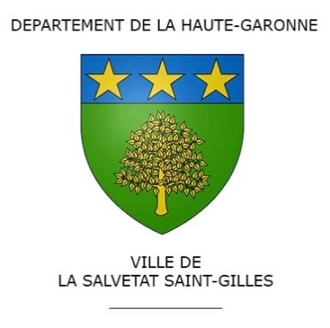 DEMANDE D’AUTORISATION SPECIALE D’ABSENCEPOUR GARDE D’ENFANT C O V I D – 19(justificatif nécessaire : attestation CPAM/Test Covid enfant/attestation établissement fermé pour covid)Je soussigné(e) : Nom – Prénom ________________________________________________Service : ___________________________________________________________________Certifie ne pas avoir de moyen de garde pour mon (ou mes) enfant(s)sollicite au titre des autorisations spéciales d’absence – COVID 19une absence du _____________________________  au _____________________________pour assurer la garde de mon ou (de mes) enfant(s) :Nom – Prénom :  _________________________ Date de naissance : ____________________Nom – Prénom :  _________________________ Date de naissance : ____________________Nom – Prénom :  _________________________ Date de naissance : ____________________*-*-*-*-*Attestation sur l’honneur :Je soussigné(e) : Nom – Prénom _________________________________________________Certifie sur l’honneur que le père* ou la mère* de mon (mes) enfant(s) NOM – Prénom :____________________________________________________________Nom de l’employeur : _________________________________________________________Bénéficie* ou ne bénéficie pas* d’autorisation d’absence spéciale pour garde d’enfants pour la période concernée.*Rayer les mentions inutiles          								Fait à : ________________________________							Le : ___________________________________							Signature